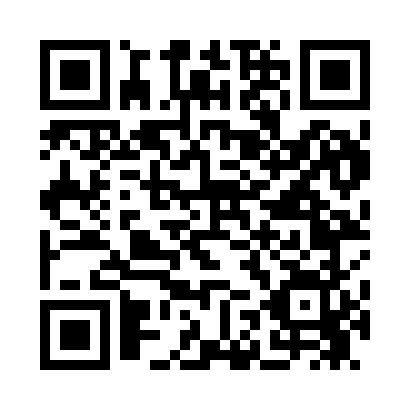 Prayer times for Addington, Oklahoma, USAWed 1 May 2024 - Fri 31 May 2024High Latitude Method: Angle Based RulePrayer Calculation Method: Islamic Society of North AmericaAsar Calculation Method: ShafiPrayer times provided by https://www.salahtimes.comDateDayFajrSunriseDhuhrAsrMaghribIsha1Wed5:266:421:295:128:179:322Thu5:256:411:295:128:179:333Fri5:246:401:295:128:189:344Sat5:226:391:295:128:199:355Sun5:216:381:295:128:209:376Mon5:206:371:285:128:209:387Tue5:196:361:285:128:219:398Wed5:186:351:285:128:229:409Thu5:176:341:285:138:239:4110Fri5:156:331:285:138:249:4211Sat5:146:331:285:138:249:4312Sun5:136:321:285:138:259:4413Mon5:126:311:285:138:269:4514Tue5:116:301:285:138:279:4615Wed5:106:291:285:138:279:4716Thu5:096:291:285:138:289:4817Fri5:086:281:285:138:299:4918Sat5:086:271:285:138:309:5019Sun5:076:271:285:148:309:5120Mon5:066:261:285:148:319:5221Tue5:056:261:295:148:329:5322Wed5:046:251:295:148:339:5423Thu5:036:241:295:148:339:5424Fri5:036:241:295:148:349:5525Sat5:026:241:295:148:359:5626Sun5:016:231:295:158:359:5727Mon5:016:231:295:158:369:5828Tue5:006:221:295:158:379:5929Wed4:596:221:295:158:3710:0030Thu4:596:221:305:158:3810:0131Fri4:586:211:305:158:3810:01